 قسم الكيمياء الحيوية		         امتحان اعمال السنة لمادة كيمياء البروتينات والأحماض النووية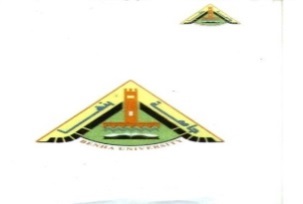 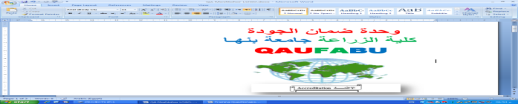 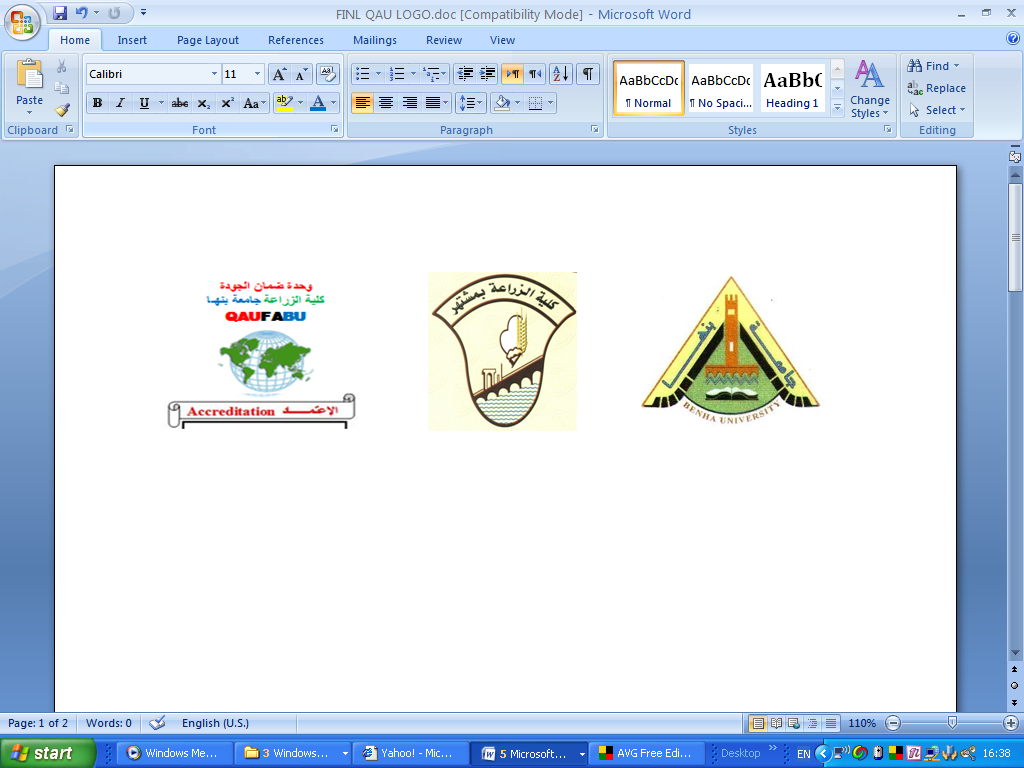 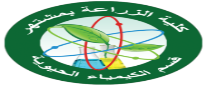 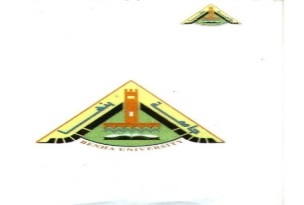 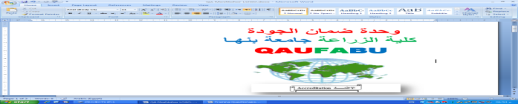 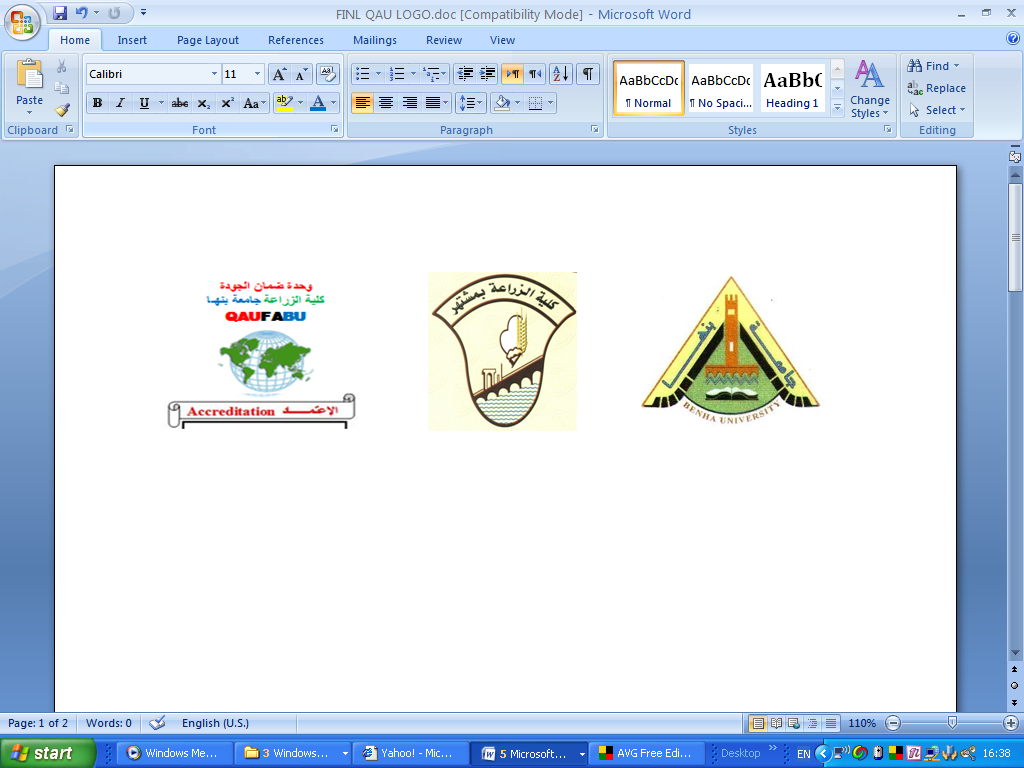 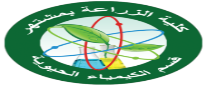      (مقرر اجبارى)				لطلاب الفرقة الثالثة شعبة الكيمياء الحيوية الزراعية						العام الجامعى 2013/2014 الفصل الدراسى الأولاسم الطالب:أجب عن الأسئلة التالية:أكمل العبارات التالية:يستخدم إختبار الننهيدرين فى تقدير ............ ومعادلة التفاعل هى ............طرق تقدير البروتين التى لا تعتمد على تقدير النيتروجين هى ..........، .............، ...............تتمثل طريقة كلداهل فى تقدير البروتين فى عدة مراحل وهى:............... ويحدث بها .............. ................ ويحدث بها .............. .ج- ...............  المستخلص المائى للبروتينات يحتوى على ........... بينما يحتوى المستخلص الملحى على .......... والمستخلص الكحولى على ............... وكذلك المستخلص القلوى على ...................من طرق ترسيب البروتين ...............، ..................، .................التغيرات التى تحدث للبروتين بعملية الـ Denaturation تتمثل فىتغيرات ................. مثل ..............، ...............، ...............تغيرات ................. مثل ..............، ............... ج- تغيرات ................. مثل ..............، ...............، ...............وما التوفيق إلا من عند الله،،،،،،